Year 7: ASK Yourself!   Subject: ScienceTopic: Summer Launching 1-2  Developing 3-4  Progressing 5-6  Mastering 7-9  kills 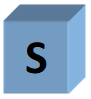 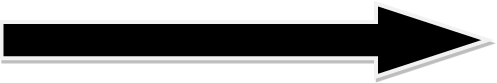 I need to be able to carry out tests for evidence of photosynthesis,I can draw a force diagramI can take measurements of stretch as force changes e.g. springs.I can confidently carry out tests for photosynthesis.I can sketch the forces acting on an object and label size and directionI can plan to investigate the effects of applied forces on springs; and generate data from experiment.Investigate the factors that affect the rate of photosynthesisI can measure forces using a NewtonmeterI can develop ideas of the linear relation of Hooke’s Law.I can interpret data from tests for photosynthesis.I can use the formula: Weight(N) = mass (kg) x gravitational field strength (N/kg).I can produce a graph and analyse outcomes                           nowledge 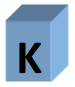 Plants make food through the process of photosynthesis.I understand forces can be balanced or unbalanced. Plants have specially adapted structures that allow them to photosynthesise.I can distinguish between Mass as a property of an object and weight which depends on the mass and gravitational field strength.I understand the word and symbol equations for the process of photosynthesisIdentify the link between weight and gravitational attractionIdentify and explain how water / minerals move through plants.Understand that friction acts in the opposite direction to the direction of movement.